ESCOLA _________________________________DATA:_____/_____/_____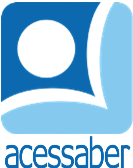 PROF:_______________________________________TURMA:___________NOME:________________________________________________________ATIVIDADE DE MULTIPLICAÇÃOLuiza tem 30 reais, Enrico tem o dobro do que tem Luiza. Quanto dinheiro Enrico tem?R: Maria Flor tinha uma coleção de cartinhas, seu cachorro comeu metade de suas cartinhas e sobraram 76. Quantas cartinhas ela tinha inicialmente?R: Uma padaria vendeu 181 pães doces, por R$ 1,00 cada um. Quanto à padaria faturou com a venda de pães doces?R: Raul comprou 16 caixas de ovos para vender, com 30 ovos cada caixa. Quantos ovos ele comprou?RCaleb pegou em sua granja, para vender, 10 caixas com 3 dezenas ovos em cada. Quantos ovos ele pegou, ao todo?R: O carro de Beatriz gasta 7 litros de gasolina para chegar ao trabalho. Quantos litros de gasolina ela gastará para ir e voltar? Sabendo que o litro da gasolina está R$ 5,00, quanto ela gasta por dia?R: 